Кубок РВСН среди учащихся                                               РВСН - что это такое? С давних времен  люди мечтали быстро перемещаться из одной страны в другую, с одного континента на другой  . Но со временем задачи стали другие. 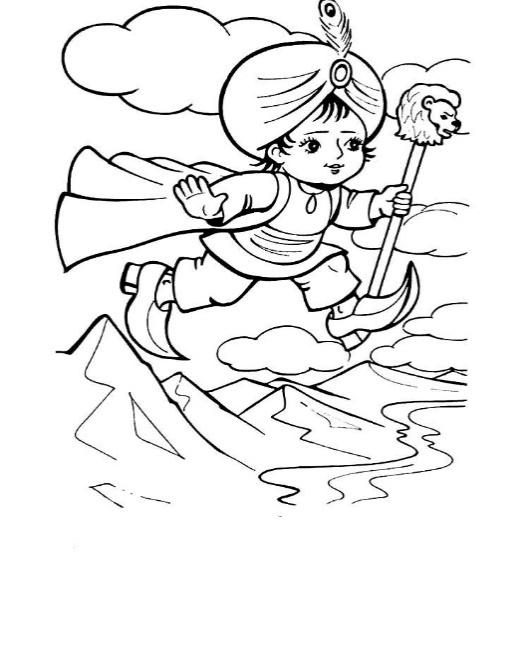 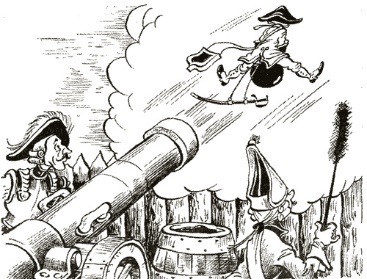    Охрана своей Родины, предупреждение нападения вышло на первый план .1959 год. 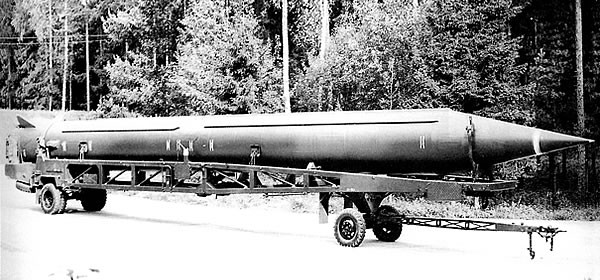 ИсторияПервым ракетным соединением, вооружённым баллистическими ракетами дальнего действия стала созданная 15 августа 1946 года в составе Группы советских войск в Германии 72-я инженерная бригада особого назначения.17 декабря 1959 года Ракетные войска стратегического назначения были образованы в качестве вида Вооружённых сил СССР.В настоящее время стратегия развития РВСН предусматривает увеличение в их числе доли мобильных ракетных комплексов и постановку на вооружение комплексов Тополь-М и Ярс, способных преодолевать современные и перспективные системы ПРО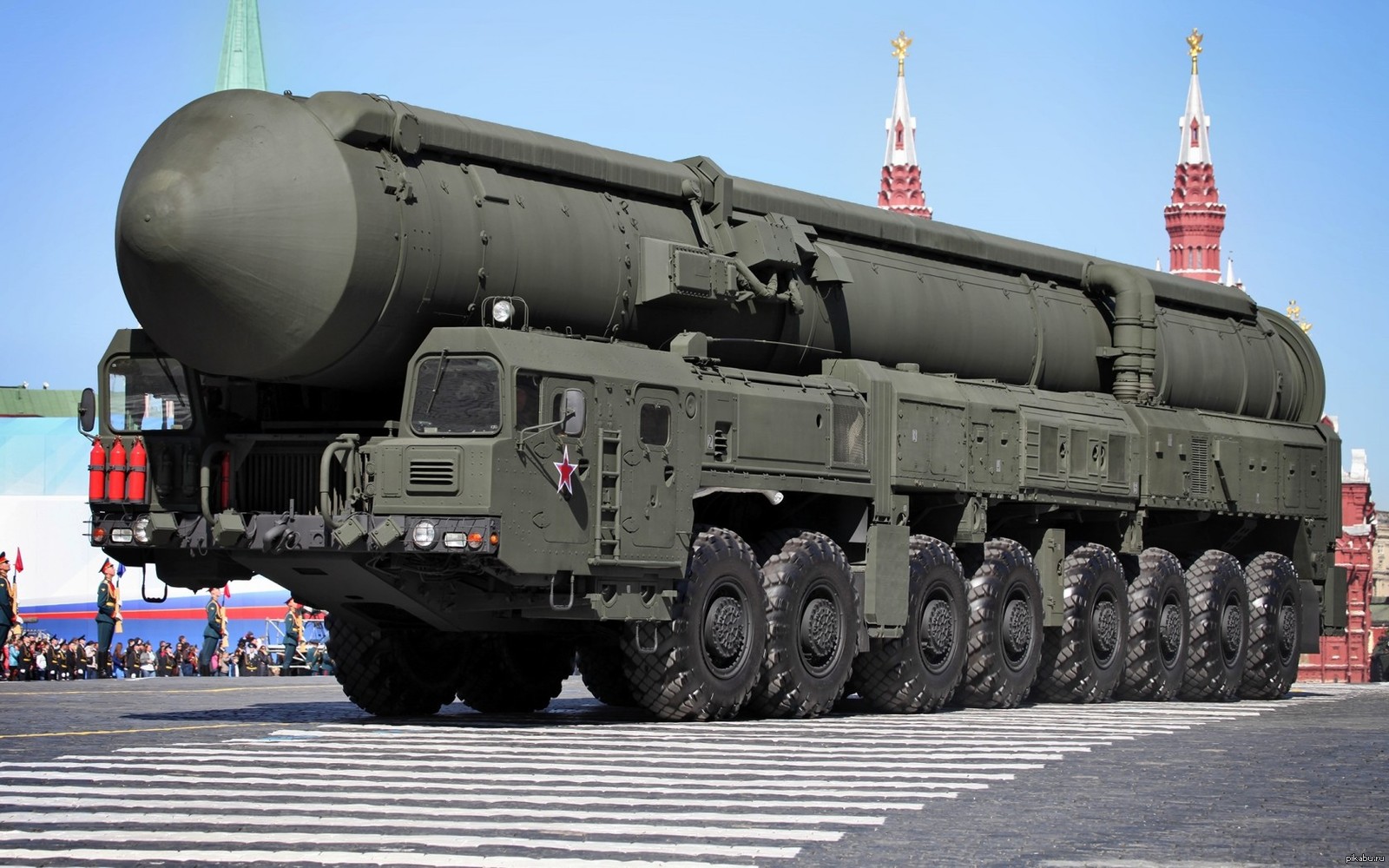 